СПРАВКАо согласовании проекта постановления о закреплении территорий за образовательными организациями муниципального образования «Муниципальный округ Киясовский район Удмуртской Республики»Проект вносит:Начальник Управления образования Администрации МО «Муниципальный округ Киясовский район Удмуртской Республики»                                                     «____» ________________2023 года                                                                    А.Н. РябинПроект согласован:Заместитель главы Администрации МО «Муниципальный округ Киясовский район Удмуртской Республики»по социальным вопросам 					                          М.С. Митрошина«____» ________________2023 года                                                    Руководителя Аппарата Главы, Совета депутатови Администрации МО «Муниципальный округКиясовский район Удмуртской Республики»                                               Н.А. Смирнова«       »                               2023 года                                                Начальник Управления по обеспечению деятельности Главы, Совета депутатови Администрации МО «Муниципальный округКиясовский район Удмуртской Республики»         			          Д.С. Глушков«____» ________________2023 года                                                    ПРОЕКТ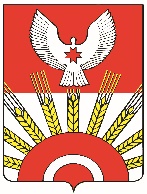 П О С Т А Н О В Л Е Н И Е«__»_______2023 года                                                                                             №___с.КиясовоО закреплении территорий за образовательными организациями муниципального образования «Муниципальный округ Киясовский район Удмуртской Республики»  В целях обеспечения реализации прав граждан на получение общего образования, организации учета и приема граждан для обучения по образовательным программам дошкольного, начального общего, основного общего и среднего общего образования, в соответствии с пунктом 6 части 1 статьи 9 Федерального закона от 29.12.2012 № 273-ФЗ «Об образовании в Российской Федерации», статьями 30, 32 Устава муниципального образования «Муниципальный округ Киясовский район Удмуртской Республики» ПОСТАНОВЛЯЮ:Закрепить территории муниципального образования «Муниципальный округ Киясовский район Удмуртской Республики» за муниципальными образовательными учреждениями, реализующими образовательные программы дошкольного, начального общего, основного общего и среднего общего образования на 2022, 2023 год согласно Приложениям № 1, 2.Признать утратившим силу постановление Администрации муниципального образования «Муниципальный округ Киясовский район Удмуртской Республики» от 05.04.2022 года №297 «О закреплении территорий за образовательными организациями муниципального образования «Муниципальный округ Киясовский район Удмуртской Республики».Контроль за исполнением настоящего постановления возложить на заместителя главы Администрации муниципального образования «Муниципальный округ Киясовский район Удмуртской Республики» по социальным вопросам Митрошину М.С.Опубликовать настоящее постановление на официальном сайте органов местного самоуправления Киясовского района. Первый заместитель главы Администрации муниципального образования «Муниципальный округ Киясовский район Удмуртской Республики»                                             М.С. Митрошина Приложение № 1к постановлению Администрации муниципального образования «Муниципальный округ Киясовский район Удмуртской Республики»от «__»_______2023г.  №_____ Закрепление территорий за муниципальными дошкольными образовательными учреждениями и общеобразовательными организациями реализующими образовательную программу дошкольного образования муниципального образования «Муниципальный округ Киясовский район Удмуртской Республики»Приложение № 2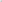 к постановлению Администрации муниципального образования «Муниципальный округ Киясовский район Удмуртской Республики»от «__»_______2023г.  №_____Закрепление территорий за муниципальными общеобразовательными учреждениями муниципального образования «Муниципальный округ Киясовский район Удмуртской Республики»_________________________________Наименование образовательного учрежденияАдрес образовательного учрежденияЗакрепленные территории за образовательным учреждением1Муниципальное бюджетное дошкольное образовательное учреждение «Карамас-Пельгинский детский сад» муниципального образования «Муниципальный округ Киясовский район Удмуртской Республики»427845, Удмуртская Республика, Киясовский район, д.Карамас-Пельга, ул. Гагарина, д. 176.д. Карамас-Пельга,д. Унур-Киясово, д. Байсары,д. Троеглазово.2Муниципальное бюджетное дошкольное образовательное учреждение «Киясовский детский сад 1» 427840, Удмуртская Республика, Киясовский район, с.Киясово, ул. Молодежная, д. 1в.с.Киясово: ул. Восточная, ул. Мира, ул. Молодежная, ул.50 лет ВЛКСМ, ул. Прудовая, ул. Рябиновая, ул. Трактовая, ул. Юбилейная,д. Игрово.3Муниципальное бюджетное дошкольное образовательное учреждение «Киясовский детский сад № 2» муниципального образования «Муниципальный округ Киясовский район Удмуртской Республики»427840, Удмуртская Республика, Киясовский район, с.Киясово, пер. Школьный, д. 7.с.Киясово: ул. Западная, ул.Зеленая, ул. Кирпичная, ул. Красная, ул. Красноармейская, ул. Ленина, ул. Лесная, ул. Ломоносова. пер. Ломоносова, ул. М.Горького, ул. Набережная, ул. Нагорная, ул. Пионерская, ул. Подлесная, пер. Подлесный, ул. Полевая, ул. Пушкина, ул. Садовая, ул. Северная, ул. Строительная, пер. Строительный, ул. Труда, ул. Шамшурина, пер. Школьный, ул. Энергетиков,д. Санниково.4Муниципальное бюджетное дошкольное образовательное учреждение «Киясовский детский сад № 3» 427840, Удмуртская Республика, Киясовский район, с.Киясово, ул. Советская, д. 41.с.Киясово: ул.Гагарина, ул. Дружбы, ул. Есенина, ул. Запольская, ул. Июньская, пер. Лермонтова, ул. Луговая, ул. Майская, ул. Маяковского, ул. П.Кривоногова, пер. П.Кривоногова, пер Северный, ул. Советская, ул.Солнечная, ул. Сосновая.5Муниципальное бюджетное дошкольное образовательное учреждение «Первомайский детский сад» муниципального образования «Муниципальный округ Киясовский район Удмуртской Республики»427842, Удмуртская Республика, Киясовский район, с. Первомайский, ул. Октябрьская, д. 5.с. Первомайский, д. Шихостанка, д. Яжбахтино, д. Косолапово,д. Аксарино.6Муниципальное бюджетное дошкольное образовательное учреждение Детский сад «Березка» с. Подгорное муниципального образования «Муниципальный округ Киясовский район Удмуртской Республики»427848, Удмуртская Республика, Киясовский район, с. Подгорное, ул. Ленина, д. 40 а.с. Подгорное.7Муниципальное казённое общеобразовательное учреждение «Атабаевская средняя общеобразовательная школа» муниципального образования «Муниципальный округ Киясовский район Удмуртской Республики»427831, Удмуртская Республика, Киясовский район, д. Атабаево, ул. Советская, д. 49а.д. Атабаево, с. Данилово, д. Пушин Мыс.8Муниципальное казённое общеобразовательное учреждение «Ермолаевская средняя общеобразовательная школа» муниципального образования «Муниципальный округ Киясовский район Удмуртской Республики»427847, Удмуртская Республика, Киясовский район, с. Ермолаево, ул. Школьная, д. 6.с. Ермолаево, д. Кады - Салья, д. Кумырса, д. Нижняя Малая Салья, д. Верхняя Малая Салья.9Муниципальное казённое общеобразовательное учреждение «Ильдибаевская основная общеобразовательная школа» муниципального образования «Муниципальный округ Киясовский район Удмуртской Республики»427844, Удмуртская Республика, Киясовский район, с. Ильдибаево, ул. Суворова, д. 12.с. Ильдибаево, д. Чувашайка, д. Сутягино, д. Малое Киясово. 10Муниципальное казённое общеобразовательное учреждение «Лутохинская средняя общеобразовательная школа» муниципального образования «Муниципальный округ Киясовский район Удмуртской Республики»427843, УдмуртскаяРеспублика, Киясовский район, д. Калашур,ул. Советская, д. 3.д. Калашур, д. Сабанчино,д. Дубровский, д. Лутоха.11Муниципальное казённое общеобразовательное учреждение «Мушаковская средняя общеобразовательная школа» муниципального образования «Муниципальный округ Киясовский район Удмуртской Республики»427846, УдмуртскаяРеспублика, Киясовский район, с. Мушак, ул. Труда, д. 4а.с. Мушак, д. Тавзямал,  д. Михайловск.12Муниципальное казённое общеобразовательное учреждение «Старосальинская средняя общеобразовательная школа» муниципального образования «Муниципальный округ Киясовский район Удмуртской Республики»427849, Удмуртская Республика, Киясовский район, д. Старая Салья, ул. Центральная, д. 15.д. Старая Салья.Наименование образовательного учрежденияАдрес образовательного учрежденияЗакрепленные территории за образовательным учреждением1Муниципальное казённое общеобразовательное учреждение «Атабаевская средняя общеобразовательная школа» муниципального образования «Муниципальный округ Киясовский район Удмуртской Республики»427831, УдмуртскаяРеспублика, Киясовскийрайон, д. Атабаево,ул. Советская, д.51.д. Атабаево, с. Данилово, д. Пушин Мыс.2Муниципальное казённое общеобразовательное учреждение «Ермолаевская средняя общеобразовательная школа» муниципального образования «Муниципальный округ Киясовский район Удмуртской Республики»427847, Удмуртская Республика, Киясовский район, с. Ермолаево, ул. Школьная, д. 6.с. Ермолаево, д. Кады - Салья, д. Кумырса, д. Нижняя Малая Салья, д. Верхняя Малая Салья.3Муниципальное казённое общеобразовательное учреждение «Ильдибаевская основная общеобразовательная школа» муниципального образования «Муниципальный округ Киясовский район Удмуртской Республики»427844, Удмуртская Республика, Киясовский район, с. Ильдибаево, ул. Суворова, д. 28.с. Ильдибаево, д. Чувашайка, д. Сутягино, д. Малое Киясово.4Муниципальное казённое общеобразовательное учреждение «Карамас-Пельгинская средняя общеобразовательная школа» муниципального образования «Муниципальный округ Киясовский район Удмуртской Республики»427845, Удмуртская Республика, Киясовский район, д. Карамас-Пельга, ул. Гагарина,д. 17а.д. Карамас-Пельга,д. Унур-Киясово, д. Байсары,д. Троеглазово.5Муниципальное бюджетное общеобразовательное учреждение «Киясовская средняя общеобразовательная школа» муниципального образования «Муниципальный округ Киясовский район Удмуртской Республики»427840, УдмуртскаяРеспублика,Киясовский район, с. Киясово,ул. Советская, д. 3;427840, УдмуртскаяРеспублика,Киясовский район, с.Киясово, ул. Советская,д. 41.с. Киясово, д. Санниково,д. Игрово.6Муниципальное казённое общеобразовательное учреждение «Лутохинская средняя общеобразовательная школа» муниципального образования «Муниципальный округ Киясовский район Удмуртской Республики»427843, УдмуртскаяРеспублика, Киясовский район, д. Калашур,ул. Советская, д. 1.д. Калашур, д. Сабанчино,д. Дубровский, д. Лутоха.7Муниципальное казённое общеобразовательное учреждение «Мушаковская средняя общеобразовательная школа» муниципального образования «Муниципальный округ Киясовский район Удмуртской Республики»427846, УдмуртскаяРеспублика, Киясовский район, с. Мушак, ул. Школьная, д. 9.с. Мушак, д. Тавзямал,  д. Михайловск.8Муниципальное бюджетное общеобразовательное учреждение «Первомайская средняя общеобразовательная школа» муниципального образования «Муниципальный округ Киясовский район Удмуртской Республики»427842, УдмуртскаяРеспублика, Киясовский район, с. Первомайский, ул. Октябрьская, д. 5.с. Первомайский, д. Шихостанка, д. Яжбахтино, д. Косолапово,д. Аксарино.9Муниципальное казённое общеобразовательное учреждение «Подгорновская средняя общеобразовательная школа» муниципального образования «Муниципальный округ Киясовский район Удмуртской Рсепублики»427848, УдмуртскаяРеспублика,Киясовский район, с. Подгорное, ул. Школьная, д. 6в.с. Подгорное.10Муниципальное казённое общеобразовательное учреждение «Старосальинская средняя общеобразовательная школа» муниципального образования «Муниципальный округ Киясовский район Удмуртской Республики»427849, Удмуртская Республика, Киясовский район, д. Старая Салья, ул. Чистопольская, д. 45.д. Старая Салья.